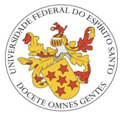 UNIVERSIDADE FEDERAL DO ESPÍRITO SANTOCENTRO DE CIÊNCIAS JURÍDICAS E ECONÔMICASPROGRAMA DE PÓS-GRADUAÇÃO EM POLÍTICA SOCIALANEXO IIICARTA DE ACEITE DE PROPOSTA DE PÓS-DOUTORADONa qualidade de Professor Permanente do PPGPS/UFES, declaro que aceito supervisionar o candidato a pós-doutorado _____________________________________, CPF nº ________________________, no desenvolvimento do Projeto de Pesquisa intitulado _________________________________________________________________________________________________________________________________________, na Linha de Pesquisa ____________________________________.Afirmo que a proposta é viável e será executada com recursos oriundos do edital nº 10/2018 (PROFIX/FAPES).Vitória, ___ de ___________________ de 2018.______________________________________	NOME E ASSINATURA DO PROFESSOR